от 14 февраля 2017 года  №  114О внесении изменений в постановлениеадминистрации Куженерского муниципального района от 5 февраля 2016 года № 42 «О Положении об организации специальных (школьных) перевозок обучающихся общеобразовательных учреждений Куженерского муниципального района»В соответствии с Экспертным заключением от 23.03.2016г. № 51/08 администрация Куженерского муниципального района п о с т а н о в л я е т:1. Внести в постановление администрации Куженерского муниципального района от 5 февраля 2016 года № 42 «О Положении об организации специальных (школьных) перевозок обучающихся общеобразовательных учреждений Куженерского муниципального района» следующие изменения: 1) в наименовании слова «общеобразовательных учреждений» заменить словами «общеобразовательных организаций»;2)  пункт 1 изложить в следующей редакции:«1. Утвердить прилагаемое Положение об организации специальных (школьных) перевозок обучающихся общеобразовательных организаций в Куженерском муниципальном районе.».2. Внести  в Положение об организации специальных (школьных) перевозок обучающихся общеобразовательных учреждений в Куженерском муниципальном районе, утвержденное постановлением  администрации Куженерского муниципального района от 05 февраля 2016 года № 42,             (далее - Положение) следующие изменения:1) в наименовании, пункте 1 Раздела 1 и далее по тексту в соответствующих падежах слова «образовательных учреждений» заменить словами «образовательных организаций»;2)  в абзаце 4 пункта 2 Раздела 1 слова «и т.д.» исключить;3) пункт 3 Раздела 1 изложить в следующей редакции:«3. Настоящее Положение разработано в соответствии с: Федеральным законом от 29 декабря 2012 г. № 273-ФЗ «Об образовании в Российской Федерации»,Федеральным законом от 10 декабря 1995 г. № 196-ФЗ 
«О безопасности дорожного движения»,Федеральным законом от 08 ноября 2007 г. № 259-ФЗ «Устав автомобильного транспорта и городского наземного электрического транспорта»,Правилами дорожного движения Российской Федерации, утвержденными постановлением Правительства Российской Федерации от 23 октября 1993 г. № 1090,Постановлением Правительства Российской Федерации от 14 февраля 2009 г. № 112 «Об утверждении Правил перевозок пассажиров и багажа автомобильным транспортом городским наземным электрическим транспортом»,Методическими рекомендациями по обеспечению санитарно-эпидемиологического благополучия и безопасности перевозок организованных групп детей автомобильным транспортом, утвержденными Роспотребнадзором Российской Федерации, Министерством внутренних дел Российской Федерации от 21 сентября 2006 г.,Положением о сопровождении транспортных средств автомобилями Государственной инспекции безопасности дорожного движения Министерства внутренних дел Российской Федерации и военной автомобильной инспекции, утвержденным Постановлением Правительства Российской Федерации от 17 января 2007 г. № 20,Правилами организованной  перевозки группы детей автобусами, утвержденными Постановлением Правительства Российской Федерации от 17 декабря 2013 г.  № 1177,Постановлением Правительства  Российской Федерации от 30 июня 2015 г. № 652 «О внесении изменении  в некоторые акты Правительства Российской Федерации в части совершенствования правил организованной перевозки  группы детей автобусами».»;4) в абзаце 3 пункта 4 Раздела 2 слово «Фрахтователи» заменить словом «Фрахтовщики»;5) в абзаце 7 пункта 5.1. Раздела 2, абзаце 7 Приложения № 2 к Положению предлагаем после слова «маршрута» дополнить словами «(по согласованию)»;6) абзац 12 пункта 5.1. Раздела 2 изложить в следующей редакции:«Решение об открытии регулярного школьного автобусного маршрута принимается в течение семи рабочих дней после дня устранения недостатков, выявленных в ходе выявленных в ходе обследования и указанных в акте обследования школьного автобусного маршрута или принятия мер компенсирующего характера. В случае открытия школьного автобусного маршрута данное решение указывается в паспорте школьного автобусного маршрута.»;7) в пункте 8 Раздела 2 предлагаем слово «Директором» заменить словом «директором»;8) пункт 10 Раздела 2 изложить в следующей редакции:«10. Перевозка обучающихся осуществляется при условии сопровождения специально назначенными лицами из числа работников образовательной организации.»;9) пункт 16.2. Раздела 4 изложить в следующей редакции:«16.2. Согласовать паспорт школьного автобусного маршрута 
с лицами указанными в пункте 16.2.2 настоящего Положения.»;10) в абзаце 4 пункта 16.2.2. Раздела 4 после слова «маршрута» дополнить словами «(по согласованию).»;11) в пункте 16.5. Раздела 4:в абзаце 1 слово «Инструктировать» заменить словами «Организовать инструктирование»,в абзаце 6 слово «пострадавшим;» заменить словом «пострадавшим.»,в абзаце 7 слово «осуществлять» заменить словом «Осуществлять»;12) в пункте 16.6. Раздела 4 слова «пункта 22» заменить словами «пункта 21»;13) в пункте 16.12. Раздела 4 слова «руководитель или должностное лицо, ответственное за обеспечение безопасности дорожного движения, образовательной организации» заменить словами «руководитель или должностное лицо образовательной организации, ответственное за обеспечение безопасности дорожного движения,»;14) в пункте 16.13. Раздела 4 слова «руководитель или должностное лицо, образовательной организации, ответственные за обеспечение безопасности дорожного движения,» заменить словами «руководитель или должностное лицо образовательной организации, ответственное за обеспечение безопасности дорожного движения,»;15) в абзаце 2 пункта 28. Раздела 7 предлагаем слова «и т.п.» исключить.  3. Настоящее постановление обнародовать и разместить на официальном сайте администрации Куженерского муниципального района в информационно-телекоммуникационной сети «Интернет».4. Контроль за исполнением настоящего постановления возложить на заместителя главы администрации  Куженерского муниципального района Желонкиной Н.Н.Глава администрации       Куженерского    муниципального района                                                        С.И.Михеев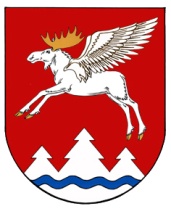 КУЖЕНЕРМУНИЦИПАЛЬНЫЙ РАЙОНЫНАДМИНИСТРАЦИЙЖЕКУЖЕНЕРМУНИЦИПАЛЬНЫЙ РАЙОНЫНАДМИНИСТРАЦИЙЖЕКУЖЕНЕРМУНИЦИПАЛЬНЫЙ РАЙОНЫНАДМИНИСТРАЦИЙЖЕАДМИНИСТРАЦИЯКУЖЕНЕРСКОГО МУНИЦИПАЛЬНОГО РАЙОНАПУНЧАЛПУНЧАЛПУНЧАЛПОСТАНОВЛЕНИЕ